от 23 декабря 2022 года									         № 1536Об установлении размера родительской платы за присмотр и уход 
за детьми в образовательных учреждениях городского округа город Шахунья,реализующих программу дошкольного образованияВ соответствии со статьей 65 Федерального закона от 29 декабря 2012 г. 
№ 273-ФЗ  «Об образовании в Российской Федерации»,  во исполнение  постановления Правительства Нижегородской области от 28 сентября 2015 г. № 612 «О максимальном размере родительской платы, взимаемой с родителей (законных представителей) за присмотр и уход за детьми в государственных (муниципальных) образовательных организациях, расположенных на территории Нижегородской области, реализующих программы дошкольного образования, по муниципальным районам и городским округам Нижегородской области»,  в целях упорядочения  размера родительской платы за присмотр и уход за детьми в образовательных учреждениях городского округа город Шахунья Нижегородской области, реализующих программу дошкольного образования, администрация городского округа город Шахунья Нижегородской области 
п о с т а н о в л я е т :1. Установить с 1 января 2023 года следующий размер родительской платы за присмотр и уход за детьми:1.1. в образовательных учреждениях, реализующих программу дошкольного образования, расположенных в рабочих поселках Сява и Вахтан и в сельских населенных пунктах городского округа город Шахунья Нижегородской области:- 1 700,0 (одна тысяча семьсот) рублей в месяц в группах 10,5 – часового пребывания детей;- 1990,0 (одна тысяча девятьсот девяносто) рублей в месяц в группе с 24 часовым пребыванием детей; 1.2. в образовательных учреждениях, реализующих программу дошкольного образования, расположенных в городе Шахунья Нижегородской области:- 1860,0 (одна тысяча восемьсот шестьдесят) рублей в месяц в группах 10,5 часового пребывания детей.2. Начальнику общего отдела администрации городского округа город Шахунья обеспечить размещение настоящего постановления в газете «Знамя труда», и на официальном сайте администрации городского округа город Шахунья Нижегородской области. 3. Настоящее постановление вступает в силу с 1 января 2023 года.4. Со дня вступления в силу настоящего постановления признать утратившим силу постановление администрации городского округа город Шахунья от 11.01.2022 
№ 11 «Об установлении родительской платы за присмотр и уход за детьми в образовательных учреждениях городского округа город Шахунья, реализующих программу дошкольного образования».5. Контроль за исполнением настоящего постановления возложить на первого заместителя главы администрации городского округа город Шахунья Нижегородской области  Серова А.Д.Глава местного самоуправлениягородского округа город Шахунья							   О.А.Дахно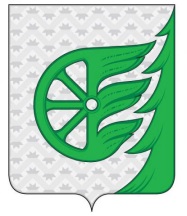 Администрация городского округа город ШахуньяНижегородской областиП О С Т А Н О В Л Е Н И Е